Уважаемые родители!Сегодня я хочу вам предложить несколько упражнений для пальчиковой гимнастики.В начале познакомлю Вас с тем, что дают эти знания. Простые пальчиковые игры я использую для развития моторных способностей, профилактики и снятия утомления у малышей между основными занятиями. Они также способствуют развитию ловкости пальцев (это очень важно при дальнейшей работе ручкой, карандашом и кистью), активируют речь. Вот эти упражнения, которые, я думаю, вы будете с удовольствием выполнять с вашими малышами.                               Зайчики(Попросите малыша сжать ручку в кулачок)                                                                 Раз, два, три, четыре, пять-(Разгибайте пальчика ребёнка)Вышли зайчики гулять(Пальчики малыша разогнуты)Раз, два, три, четыре, пять-(Загибайте пальчики малыша)В домик спрятались опять.Замок.На двери висит замок.(Попросите малыша сжать ручку в кулак)Кто его открыть бы мог?(Возьмите малыша за кулачок и повертите в разные стороны)Повертели, покрутили,(Осторожно постучите по кулачку)Постучали и открыли.(Попросите малыша разжать кулачок)КапусткаМы капусту рубим, рубим.(Попросите малыша рёбрами ладоней постучать по столу)Мы морковку трём, трём.(Ребёнку сжать кулачки,  тереть кулачки друг о друга)Мы капусту солим, солим.(Попросите малыша изобразить, как он посыпает капусту солью)А потом всё жмем, жмём.(Попросите малыша сжимать и разжимать кулачки)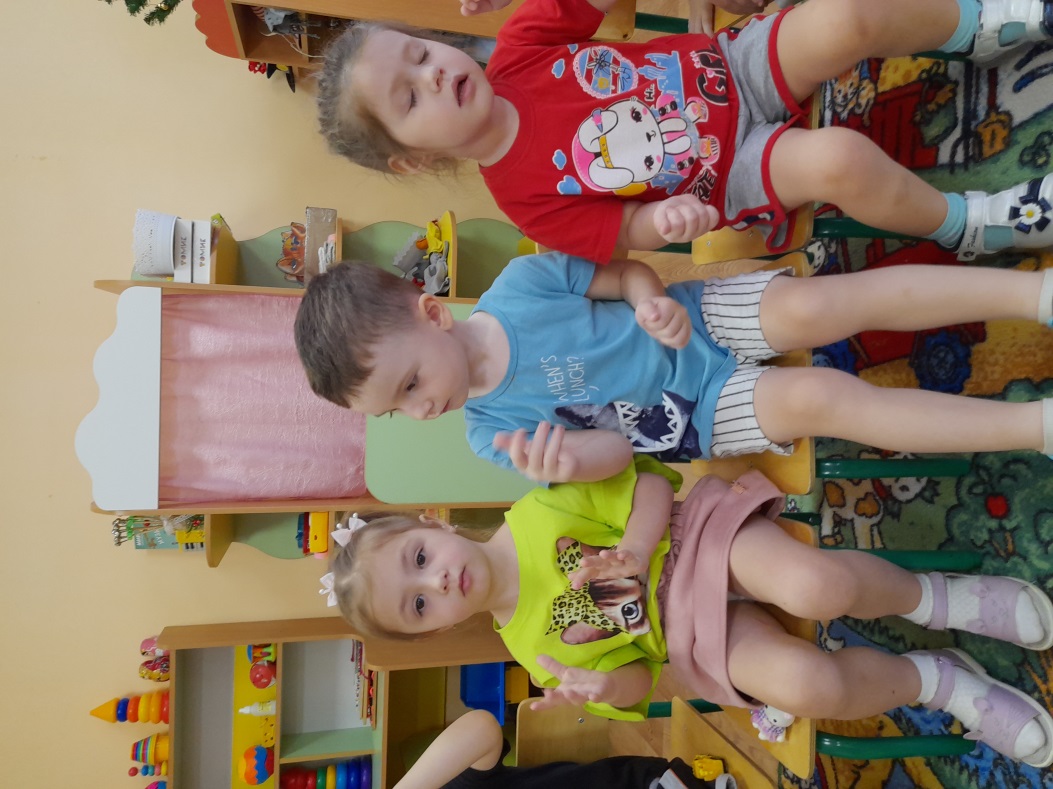 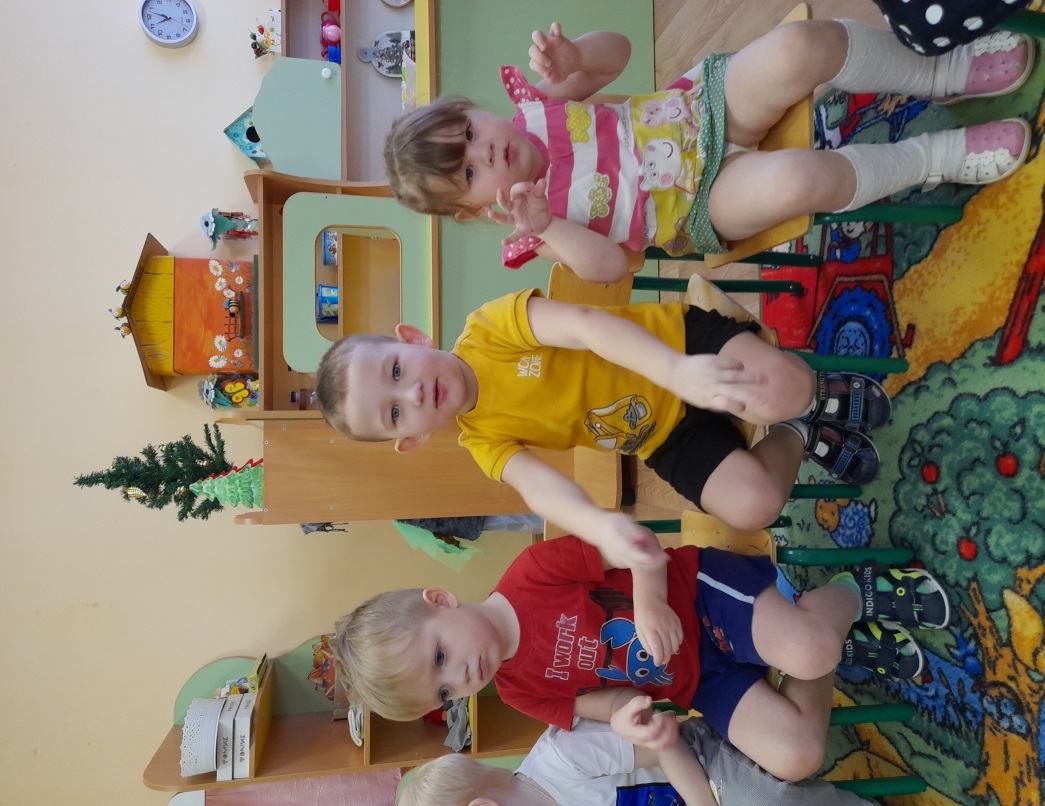 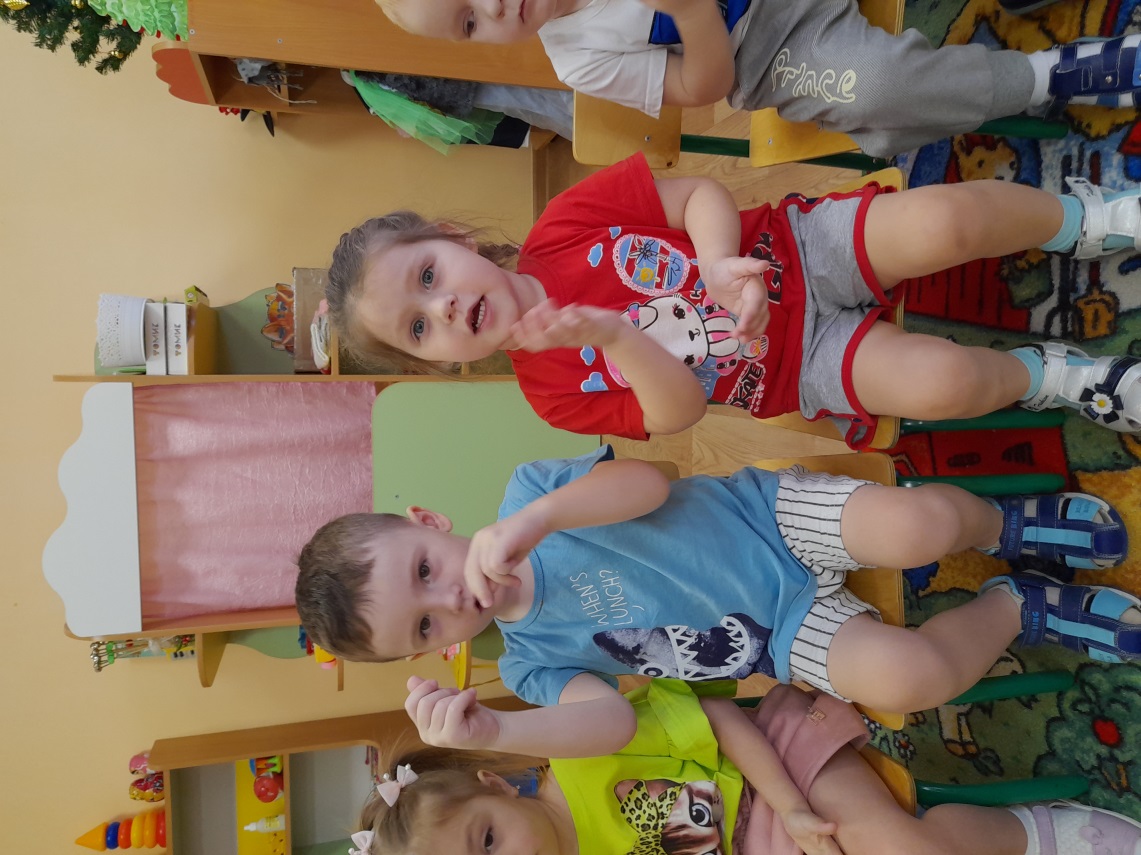 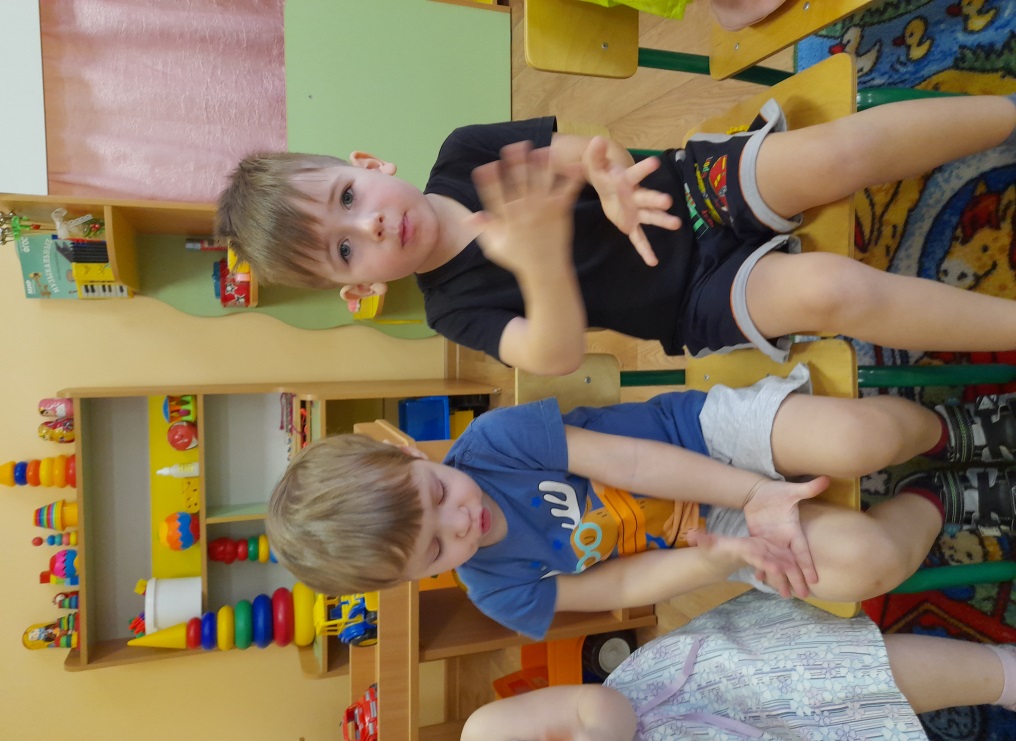 